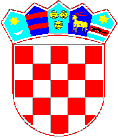                 REPUBLIKA HRVATSKA    VIROVITIČKO-PODRAVSKA ŽUPANIJA                         GRAD SLATINA                      GRADONAČELNIKKLASA: 406-03/22-01/1URBROJ: 2189-2-04-02/02-22-10U Slatini 13. listopada 2022. godine	Na temelju članka 28. Zakona o javnoj nabavi (Narodne novine, broj 120/16.) i članka 25. Statuta Grada Slatine (Službeni glasnik Grada Slatine, broj 5/09., 5/10., 1/13., 2/13. - pročišćeni tekst, 3/18., 9/20. i 5/21.) gradonačelnik Grada Slatine donosiX. IZMJENE I DOPUNE PLANA NABAVE GRADA SLATINE ZA 2022. GODINUI.U tablici plana nabave za 2022. godinu dodaje se:Evidencijski broj 103/22; Predmet nabave: Izmještanje trase oborinske i fekalne kanalizacije EPIcentra Sequoia Slatina“ ; CPV oznaka: 45232410-9; Procijenjena vrijednost nabave: 105.000,00 kuna (bez PDV-a); Vrsta postupka: Postupak jednostavne nabave; Predmet podijeljen u grupe: NE, Sklapa se: Narudžbenica, Planirani početak postupka: IV. tromjesečje; Planirano trajanje: 2 mjeseca.II.	Ove izmjene i dopune plana nabave stupaju na snagu danom donošenja.III.	Sukladno članku 4. Pravilnika o planu nabave, registru ugovora, prethodnom savjetovanju i analizi tržišta u javnoj nabavi (Narodne novine broj 101/17.), Plan nabave Grada Slatine za 2022. godinu kao i sve naknadne izmjene bit će objavljeni u Elektroničkom oglasniku javne nabave Republike Hrvatske u roku od osam dana od donošenja.	           GRADONAČELNIK								            Denis Ostrošić, prof.DOSTAVITI:Upravnim odjelima i službama, ovdje,Za evidenciju akata gradonačelnika,Za objavu na Službenoj internetskoj stranici,Za objavu u EOJN RH,Arhiva. 